City of Florence, Alabama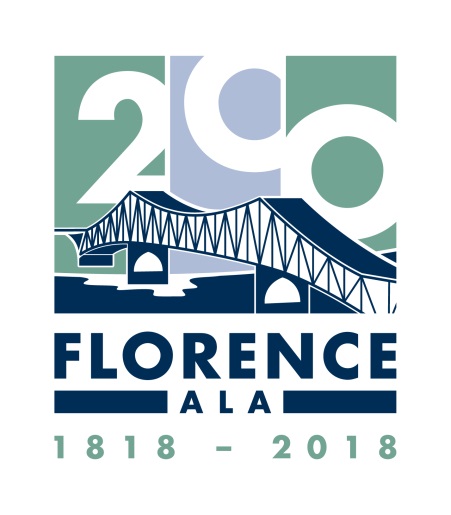 Founded March 12, 1818Bicentennial Celebration Committee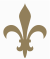 Schedule of EventsAs of November 28, 2017(Note that some themed events will be held during othertimes of the year than the month in which they are listed.)MARCH – Theme:   Birthday CelebrationFriday, March 2 – FIRST FRIDAYS – Bicentennial Kick-offMonday, March 12 – CITY’S BIRTHDAY PARTY in Wilson Park:  The party will include the Mayor reading the proclamation, the time capsule dedication, planting of a native tree, performances of music/choirs, birthday cake, dedication of historical markerMonday, March 12 – Trowbridge’s 5-Cent Ice Cream Cones for its 100th AnniversaryPARADE – Date to be determined – possibly Saturday, March 17APRIL – Theme:   Local ArchitectureSaturday, April 7 – WALKING TOUR of Wilson Park and surrounding buildingsSaturday, April 14 – WALKING TOUR of Upper North Court Street and Seminary StreetSaturday, April 21 – WALKING TOUR of Walnut StreetSundays in April – Rosenbaum House toursMAY – Theme:   ArtsMay 5 – Fabric – Event will highlight our history of fabric, quilting, and cotton May 12 – Wood – Event will highlight our history of woodworking craftsmanshipMay 19-20 – ARTS ALIVE FESTIVALMay 26:  Clay – Event will highlight our history of clay as an art formJUNE – Theme:   Frontier DaysFebruary 15-17 – SPANISH-AMERICAN WAR EXHIBIT at Pope’s Tavern marking the 120th anniversary of that War and the sinking of the USS Maine June 2 – JOHN COFFEE CEMETERY Dedication Ceremony  (Coffee’s birthday)June 2-3 – FRONTIER DAYS at Pope’s TavernNovember 3-4  – BATTLE OF FLORENCE – Re-enactment of the first Battle of Florence with infantry, artillery, and cavalry units at McFarland ParkNovember 8-10 – World War I Display at Pope’s Tavern for 100th Anniversary of the end of the warDecember 7 – “Every Light a Prayer for Peace” program at  Pope’s Tavern, with “Pearl Harbor” displayContinued on BackJULY – Theme:   MusicFourth of July – Fireworks and Entertainment – McFarland ParkJuly 20-29 – W. C. HANDY MUSIC FESTIVALAUGUST – Theme:   EducationOverall Goal: To celebrate the fact that, since 1820 (just two years after its founding),  Florence has been known for its commitment to the education of its   citizensSchool activities throughout the yearSaturday, August 18 – ROAD RALLY – a community scavenger hunt to area historical sitesArchives in Collier Library at UNA open Monday-Friday, 8 a.m. to 4 p.m. throughout the monthSEPTEMBER – Theme:  Native American HeritageArt exchange involving Native American tribes in OklahomaSundays, September 9 and 23 – Native American presentations held at the LibrarySundays, September 16 and 30 – Native American presentations held at the Indian Mound MuseumEducational resource package for teachers in the 4th and 10th grades for use in their classroomsTraveling MuseumOCTOBER – Theme:  Florence HomecomingSaturday, October 20 – REUNION AT THE RIVER  - a family event – McFarland Park Saturday/Sunday, October 27-28 – ALABAMA RENAISSANCE FAIRENOVEMBER – Theme:  Faith/ChurchesSunday, November 18 – Community Celebration, Shoals TheatreArea historic churches will hold anniversary celebrations throughout the yearIn addition to these events, the Florence-Lauderdale Public Library has developed an extensive online historical timeline exhibit detailing events that shaped and molded our community.  It includes the above topics as well as a music timeline and an industry/agriculture/farming timeline for Lauderdale County.  These timelines will be available throughout the year and for future generations.